Confidential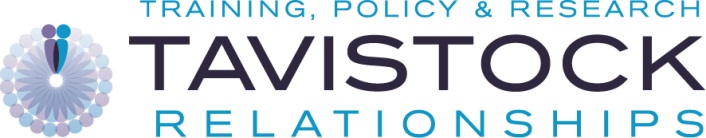 Certificate in Psychosexual Studies (PC3)Held online via ZoomOctober 2022Tavistock RelationshipsHallam House, 56-60 Hallam Street, London, W1W 6JLTelephone: 020 7380 8288 Email: training@tavistockrelationships.ac.uk  www.tavistockrelationships.ac.ukWe require an application fee of £50 (non-refundable). Payment instructions will be provided on receipt of application.Email: training@tavistockrelationships.ac.uk       Telephone:  020 7380 8288Signed ______________________________ ___________			 Date __________________Equal Opportunities Policy MonitoringThe purpose of the following is to ask you to assist us in the process of monitoring our Equal Opportunities Policy. At Tavistock Relationships we aim to be a fair and inclusive organisation. Understanding our clients, staff and trainees within our organisation is important, as it helps in the development of the services we offer. The information you provide is completely anonymous. If there are any questions you do not wish to answer then please leave these blank.The Tavistock Institute of Medical Psychology aims to ensure that no client, job applicant or employee is discriminated against on the grounds of age, disability, gender reassignment, marriage and civil partnership, pregnancy and maternity, race, religion or belief, sex and sexual orientation. It aims to develop its services in ways that make them accessible to those who wish to use them (subject to terms and conditions on which they are provided). All employees have a duty not to discriminate against any individual, or group of individuals, on the grounds specified in this statement, and are expected to contribute to fostering the spirit of equal opportunities in all aspects of their work.Personal DetailsPersonal DetailsPersonal DetailsPersonal DetailsSurnameForenamesTitleMr/Mrs/Miss/Ms/Dr/ProfDate of BirthAddressPost CodeHome tel. NumberMobile NumberWork tel. NumberEmail AddressEmergency contact name & relationshipEmergency contact tel. numberDomicile StatusHome: EU/EEAInternationalCountry of BirthDomicile StatusHome: EU/EEAInternationalNationalityCountry of Permanent ResidenceHave you been a UK/EU resident for the past 3 years?Yes    No Current Occupation:Education and Professional TrainingEducation and Professional TrainingEducation and Professional TrainingEducation and Professional TrainingEducation and Professional TrainingEducation and Professional TrainingAcademic Qualification (e.g. BA, BSc, MA, A-Level)Course/award titleName of Awarding InstitutionCourse DurationResult Year of completion/ expected completion Other training information Please add below any further information/comments related to training you have completed. Other training information Please add below any further information/comments related to training you have completed. Other training information Please add below any further information/comments related to training you have completed. Other training information Please add below any further information/comments related to training you have completed. Other training information Please add below any further information/comments related to training you have completed. Other training information Please add below any further information/comments related to training you have completed. Employment History Please provide details of your current and previous work experience (including nature of your work) and dates of employment. Please include any voluntary work. Details of any therapy practice should be detailed in section belowEmployment History Please provide details of your current and previous work experience (including nature of your work) and dates of employment. Please include any voluntary work. Details of any therapy practice should be detailed in section belowEmployment History Please provide details of your current and previous work experience (including nature of your work) and dates of employment. Please include any voluntary work. Details of any therapy practice should be detailed in section belowEmployment History Please provide details of your current and previous work experience (including nature of your work) and dates of employment. Please include any voluntary work. Details of any therapy practice should be detailed in section belowEmployerDates of employmentPosition HeldDetails Please describe any other relevant work experience (paid or voluntary) that may be relevant to your application:Please describe any other relevant work experience (paid or voluntary) that may be relevant to your application:Please describe any other relevant work experience (paid or voluntary) that may be relevant to your application:Please describe any other relevant work experience (paid or voluntary) that may be relevant to your application:Personal Therapy   Please give details of any personal therapy (e.g. counselling/psychotherapy/psychoanalysis) you have had, or are having.  Please include your therapist’s name (or names if you have had more than one therapist), professional training body (in known), dates and frequency of sessions.Equal opportunities  would taking up a place on the course face you with any disability-related difficulties? Please indicate whatPersonal Statement Please tell us why you wish to do this course.  Please add any information about your life and career so far, personal history or events significant to your personal development, experience, interest in therapy and career plans which you consider relevant to your application (min word count 500, max word count 800)Personal Statement Please tell us why you wish to do this course.  Please add any information about your life and career so far, personal history or events significant to your personal development, experience, interest in therapy and career plans which you consider relevant to your application (min word count 500, max word count 800)Professional Referee * (*Referee will be contacted only for verification purposes)Professional Referee * (*Referee will be contacted only for verification purposes)Professional Referee * (*Referee will be contacted only for verification purposes)1. Name and addressTelephone Email AddressIn what capacity and for how long has this person known to you?How did you hear about this Training CourseHow did you hear about this Training CourseHow did you hear about this Training CourseHow did you hear about this Training CourseEmail from Tavistock RelationshipsPoster outside BuildingAdvertisement Online, tick any of the opposite that you sawTimewise          Women like usMumsnet jobs Guardian jobsEvent listing (BACP, Psychotherapy excellence etc.)       Facebook advertYoutube          Linked in postOther online_________________Association MagazineTherapy Today UKCPNew AssociationsOther__________________Google Search Please specify the search words used eg. ‘Therapy course’ ____________________________________________________________Email from Association NewsletterPlease specify_______Advertisement in a magazineMail on Sunday Local council magazineOther______________________Recommended by a friendChecklist of enclosuresPlease tickApplication Form:By email to the training departmentApplication Fee:£50 Payment instructions will be provided on receipt of application1 Headshot Photograph ( JPEG file): by email to the training departmentEqual Opportunities Form (see next page)Gender/Gender Identity(Please tick all that apply)FemaleGender/Gender Identity(Please tick all that apply)MaleGender/Gender Identity(Please tick all that apply)TransgenderGender/Gender Identity(Please tick all that apply)Prefer not to sayHow would you best describe your Ethnic Origin?(Please tick one only)WhiteWhiteHow would you best describe your Ethnic Origin?(Please tick one only)BritishHow would you best describe your Ethnic Origin?(Please tick one only)IrishHow would you best describe your Ethnic Origin?(Please tick one only)Any other White backgroundHow would you best describe your Ethnic Origin?(Please tick one only)MixedMixedHow would you best describe your Ethnic Origin?(Please tick one only)White and Black CaribbeanHow would you best describe your Ethnic Origin?(Please tick one only)White and Black AfricanHow would you best describe your Ethnic Origin?(Please tick one only)White And AsianHow would you best describe your Ethnic Origin?(Please tick one only)Other Mixed backgroundHow would you best describe your Ethnic Origin?(Please tick one only)Asian or Asian BritishAsian or Asian BritishHow would you best describe your Ethnic Origin?(Please tick one only)IndianHow would you best describe your Ethnic Origin?(Please tick one only)PakistaniHow would you best describe your Ethnic Origin?(Please tick one only)BangladeshiHow would you best describe your Ethnic Origin?(Please tick one only)Other Asian backgroundHow would you best describe your Ethnic Origin?(Please tick one only)Black or Black BritishBlack or Black BritishHow would you best describe your Ethnic Origin?(Please tick one only)CaribbeanHow would you best describe your Ethnic Origin?(Please tick one only)AfricanHow would you best describe your Ethnic Origin?(Please tick one only)Other Black backgroundHow would you best describe your Ethnic Origin?(Please tick one only)Chinese or other ethnic groupChinese or other ethnic groupHow would you best describe your Ethnic Origin?(Please tick one only)ChineseHow would you best describe your Ethnic Origin?(Please tick one only)Other (please specify)How would you best describe your Ethnic Origin?(Please tick one only)Prefer not to sayAge18 – 25Age26 – 35Age36 – 45Age46 – 55Age56 – 65Age66 or overAgePrefer not to sayHow would you best describe your sexual orientation?Bisexual How would you best describe your sexual orientation?HeterosexualHow would you best describe your sexual orientation?Lesbian How would you best describe your sexual orientation?GayHow would you best describe your sexual orientation?Prefer not to sayDisabilityDo you consider yourself to have a major illness or disability (as defined in the Equality Act 2010)NoDisabilityDo you consider yourself to have a major illness or disability (as defined in the Equality Act 2010)YesDisabilityDo you consider yourself to have a major illness or disability (as defined in the Equality Act 2010)Prefer not to sayIf Yes, please indicate the nature of your disability/illnessThe Equality Act 2010 defines a disabled person as someone “with a physical or mental impairment which has a ‘substantial’ and ‘long-term’ negative effect on your ability to do normal daily activities”The Equality Act 2010 defines a disabled person as someone “with a physical or mental impairment which has a ‘substantial’ and ‘long-term’ negative effect on your ability to do normal daily activities”The Equality Act 2010 defines a disabled person as someone “with a physical or mental impairment which has a ‘substantial’ and ‘long-term’ negative effect on your ability to do normal daily activities”